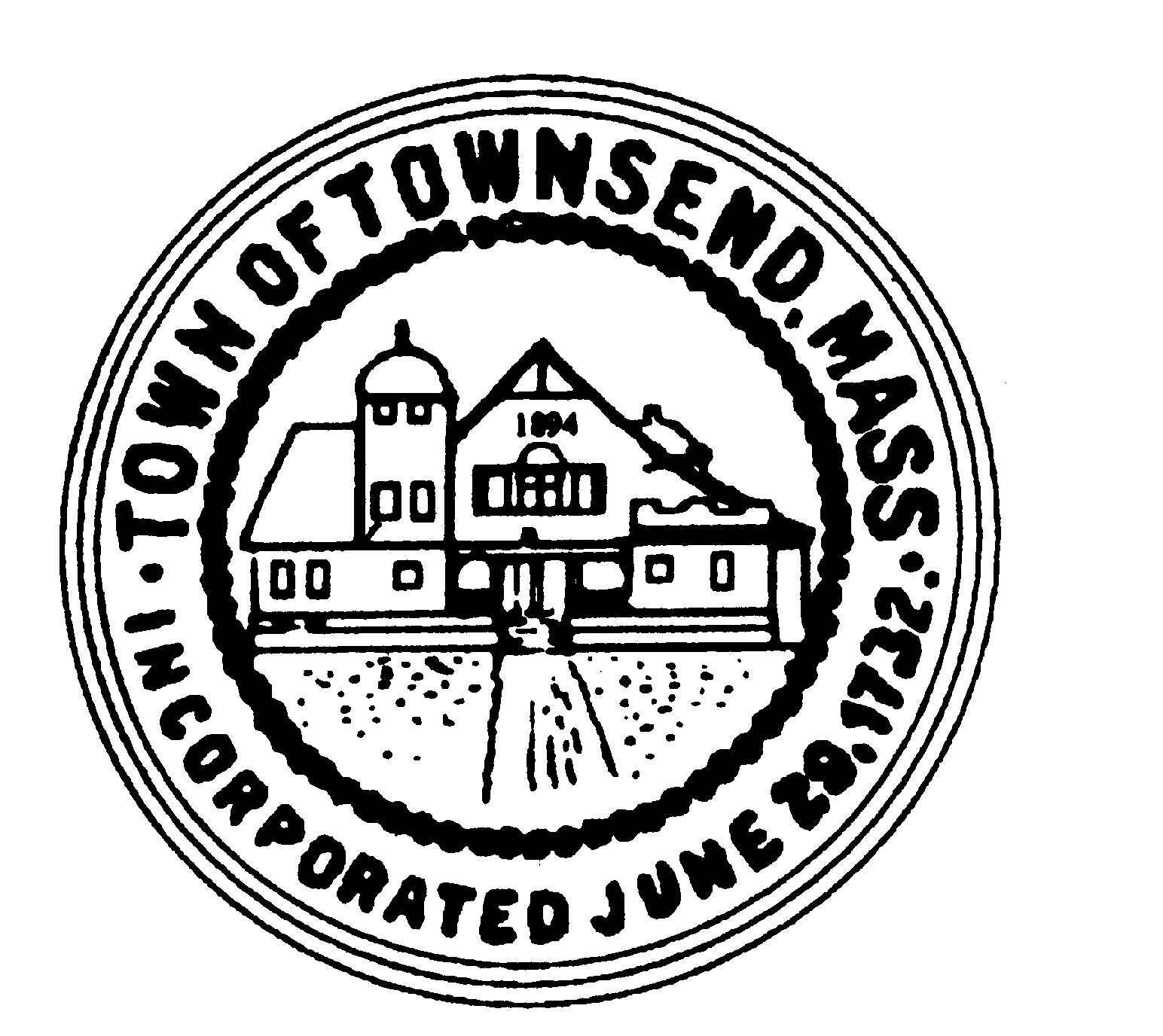 TOWNSEND BOARD OF HEALTH272 Main StreetTownsend, Massachusetts 01469Christopher Nocella, Chairman	            James Le’Cuyer, Clerk		    Linda Johansen, Vice-ChairmanOffice  (978) 597-1713     	  	              	                                  Fax    (978) 597-8135 August 10, 2020 at 6:00 p.m., ESTBoard of Health members and staff will meet in the Selectmen’s Chamber at Memorial HallThe Board of Health meeting is also being held virtually in accordance with the Governor’s Executive Order Suspending Certain Provisions of the Open Meeting Law, MGL c. 30A. s.20. Interested individuals can listen in and participate by phone by dialing the phone number below and using the provided access code.Telephone Number: 1-717-275-8940 Access Code: 6602188PRELIMINARIESRoll CallAdditions or Deletions not anticipated 48 hours in advanceAPPOINTMENT/HEARINGSCOVID-19 update/discussionSchool OpeningRecycling Center UpdateCompost Pile/Site WorkCitizen letter regarding Recycling to Board of Selectmen DPW DiscussionCashless Operations at Recycling Center       Septic Permits for approval       EEE and Townsend: Details on the latest findings and future plansWORK SESSIONRecycling Center Attendant Position UpdateJob Description Review for AttendantsInvoicesStreet Signage for LitteringMinutes of June 2020Future Agenda ItemsTrash Contract Discussion96 Fitchburg Road Manure Management PlanPolicy for health-related issues to automatically send an email to the opt-in email listADJOURNMENT